HALL GREEN NORTHWARD PLAN 2018 - 2022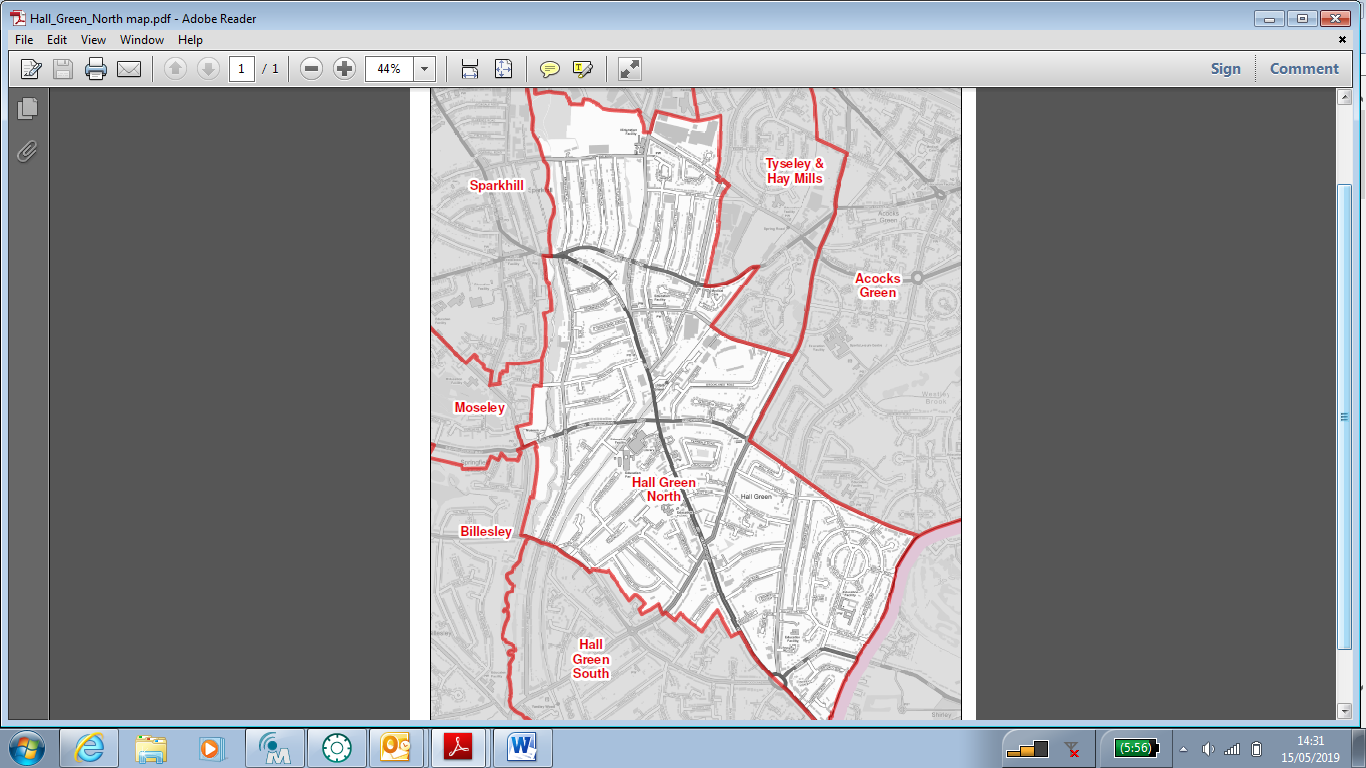 ContentsItem										PageWard Description								4Policy context								XPriorities 2012-14								XUseful Contacts								XWard CouncillorsLou Robson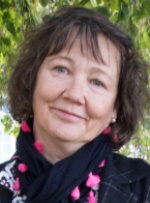 Contact detailsCouncil House
Victoria Square
Birmingham   B1 1BBTelephone 0121 303 2039Email: lou.robson@birmingham.gov.ukAkhlaq AhmedContact detailsCouncil House
Victoria Square
Birmingham   B1 1BBTelephone 0121 303 2039Email: akhlaq.ahmed@birmingham.gov.ukThe local Member of Parliament for Hall Green Constituency within which Hall Green North is situated in is Mr. Roger Godsiff MPWard DescriptionHall Green North is a suburban ward located in the south east of the city. It has a population of 21,509 making it the 14th most populous ward in the city. The ward has a similar age profile to the city as a whole and a higher BAME population share. Hall Green North is less deprived than the majority of the city's 69 wards but has average income below the Birmingham average. Resident employment rates in the ward are a little above the city average and claimant count unemployment proportions are below the Birmingham average.Age Breakdown                          Number                 Ward %              Brum%             National%EthnicityOccupation Breakdown Higher Skilled                          Intermediate Skills                     Lower Skilled 37.9%                                       21%                                           41.1%Average IncomeHall Green North       	     Birmingham                               England £15,654			     £16,185 		                       £18,788 Index of Deprivation*The ward of Hall Green North is ranked 49th Highest in the table of the indices of deprivation in Birmingham and is ranked as the 1271th ward Nationally (*Deprivation measures are markers of socio-economic status used in public health include: income, occupation, years of education, housing, health & various alternative indicators such as ownership of various goods such as car, washing machine etc).Key informationHall Green North Ward:There are 7 schools within the ward and one college for further education.SecondaryHall Green School (mixed)PrimaryHall Green Junior SchoolHall Green Infants SchoolYorkmead Junior and Infant SchoolSt Ambrose Barlow RC Primary SchoolRobin Hood AcademyAl-Furqan Primary SchoolFurther EducationSouth and City CollegeSignificant resources in the ward include:Hall Green LibrarySarehole Mill MuseumRiver Cole corridor and open space at Shire Country Park, Sarehole Fields, Greet Mill MeadowHall Green Parade and Stratford Road shopsSmall parades of shops at Lakey Lane, School Road, Robin Hood Island, Highfield RoadHall Green HealthHall Green United Community ChurchHall Green Baptist ChurchFriends Meeting HouseChurch of the AscensionJob Marston CentreHighfield HallMosques at Wycome Road, Stratford Road and Reddings LaneSt Michael’s Church/The Oak Community CentreKey stakeholders within the ward include:West Midlands Police, Hall Green Neighbourhood TeamFire Service (based outside ward at Billesley)Hall Green Health teamHousing Associations including BromfordStatutory, faith, voluntary and business “stakeholders” include:Job Marston Community CentreHall Green foodbankHighfield Hall Community CentreThe Oak Community CentreHall Green Gardens Group Friends of Hall Green Library Sarehole Environmental Action TeamNumerous social groups which meet at churchesScouting and guiding groupsThere is no BID or business organisationThere was a resident’s association which is dormantHall Green Action Group is close to dormantHall Green Gardens Group is activeFriends of Hall Green Library Sarehole Environmental Action TeamPolicy ContextThe Paper Localism in Birmingham: A Framework for Future Policy, March 2018 set out objectives for future ward-based working which will focus on: improved service delivery in neighbourhoods, an agenda of “Neighbourly Neighbourhoods” and a commitment to a “Whole Place” and “Whole System” way of working.The new ward planning process is one of the main mechanisms by which citizens and communities can participate in setting local priorities themselves.  The ward plan will be used to develop and enhance local engagement and community governance.  The ward plan will highlight local priorities and planned actions.The ward plan aligns with Birmingham City Council Vision and Priorities 2017-2020BIRMIINGHAM CITY COUNCIL VISION –A city of growth where every child, citizen and place matters.BIRMIINGHAM CITY COUNCIL OUTCOMES – What we want to achieve: Birmingham is an entrepreneurial city to learn, work and invest inBirmingham is an aspirational city to grow up inBirmingham is a fulfilling city to age well inBirmingham is a great city to live inBirmingham residents gain the maximum benefit from hosting the Commonwealth GamesWard PrioritiesAlthough new ward arrangements provide an opportunity through ward meetings, councillors’ advice surgeries and stakeholder engagement to re-establish local priorities, it is important to revisit and note previously agreed ward priorities and the ward action tracker, which has tracked ward priorities for over 12 months.Ward Tracker Priorities [former Hall Green ward]:Unable to sourceLocal Innovation Fund Priorities:Community cohesion, Local engagement, Skills & LearningEconomy Local Community Safety Partnership and/or Neighbourhood Tasking Group Priorities (where applicable):Unable to sourceLocal priorities for the new Hall Green North ward (2019-2022)Streets and highways/road safetyPriority is to make the ward a safer place for pedestrians and drivers. Improve parking around schools. Support Modeshift Stars school safety plans at Robin Hood Academy and Ambrose Barlow and encourage other schools to adopt.Liaise with police and council enforcement officers over problem parking, speedingLiaise with Amey over potholes, grass verges, drainsLiaise with District Engineer over traffic measures. Lobby for inclusion of traffic light scheme at Shaftmoor Lane/Reddings Lane in 20/21 budgetEnvironment and “street scene”Priority is to create a clean and pleasant environment for residentsLitter and flytipping is a ward-wide problem with hotspots along Stratford Road, Spring Road, River Cole corridor from Blackberry Way to Sarehole RoadSupport more community clean-ups involving active citizens. Obtain clean-up equipment for local groupsRequest street cleaning and enforcement from waste preventionEncourage residents to report via BCC website of Fix My StreetTrees – liaise with Amey/BCC to cut back treesFuture of retail areasPriority is to support residents and businesses to create a viable local centreRetail areas are in decline throughout the ward (and the city)Hall Green Parade and Stratford Road from York Road to Robin Hood Island are the main shopping and business areas. We have lost a post office, major supermarket and the prevalence of changing uses to food/takeaway premises further undermines the viability of these areasSupport residents and businesses to set out aims to improve our local centresBuild on work done with LIF grantPolicing and community safetyPriority is to make the ward a safe place for all residentsSupport and work with local police team on anti-social behaviour and community safety (see traffic plans above)Promote Neighbourhood Watch and Streetwatch schemesPromote local police tasking meetings and WMNow to help residents report and liaise with policeCommunity resources and neighbourhood workingPriority is to improve involvement in residents’ groups and local governance so people feel they have a say over their neighbourhoodsCommunity resources are fragmented and there is little community leadership or networked informationIn a rapidly changing area, there is a need for networking, community resourcing and support for community cohesionHall Green Library is a hub for information and local groups but its meeting room has been closed for three years so cannot operate to its full potential, and groups are deprived of a central community resource. We are lucky to have strong church and community groups. Lobby for restoration of meeting room at library. There is a useful online residents network but this is not exclusive to the ward. There is no local residents’ forum or forums and this makes it hard for residents to get involved in neighbourhood governance. The main forum is the ward meeting and a very one-to-one system of councillor casework with little scope for community involvement in ward wide issues and campaigns. Lobby for inclusion in Priority Ward schemeFunding/BudgetsThe sum of £48k from the old ward arrangements have been devolved to the organisations within the ward to deliver Local Innovation Fund (LIF) Projects.A share of the Proceeds of Crime funding was allocated to the ward. The following groups shared £1000 Highways Ward Minor Transport Measures budget  - councillors have combined 18/19 and 19/20 budget of £26,000. Projects yet to be allocated.Housing Environmental Works budget – no informationSection 106 funding (as at 6/8/18 £578,747 out of £733,747 received according to last report supplied). We are aware that other monies are due but have no information on these or on where the money has been allocated or spent.Neighbourhood Network Scheme (where/if applicable)Community Infrastructure Levy (where/if applicable)Please list any other sources of ward-based funding below.Useful Linkshttps://www.birmingham.gov.uk/ https://public.tableau.com/profile/bcc.ck#!/vizhome/2018BirminghamWardProfiles/2018BirminghamWardProfilesDeclarationThis plan has been drafted following engagement and discussions with local residents and ward stakeholders.  It was been agreed and adopted by those present at the [insert ward name] Ward meeting on: [insert day, date and year], which was held at [insert meeting venue name].Signed [elected member(s) signature(s):												Print:	Lou RobsonElected member (2)			Signed:											Print:	Akhlaq AhmedPlan to be adopted at September ward forum meeting or next convenient date.All Residents 21,509 - - - 16-64 13,319 61.9% 64.3% 64.8% Under18 6,056 28.2% 25.5% 21.4% 18-24 2,032 9.4% 12.1% 9.4% 25-44 5,943 27.6% 28.7% 27.5% 45-64 4,653 21.6% 20.7% 25.4% 65+ 2,825 13.1% 12.9% 16.3% White Total   7,757    36.1%       57.9%          85.4% British   6,400    29.8%       53.1%         79.8% Irish   832    3.9%       2.1%         1.0% Other White   525    2.4%       2.7%         4.7% Mixed or Multiple Ethnicity   759    3.5%      .4%         2.3% Asian Total  10,388    48.3%      26.6%         7.8% Indian  2,652    12.3%      6.0%         2.6% Pakistani  6,034     28.1%     13.5%         2.1% Bangladeshi  626     2.9%      3.0%         0.8% Chinese  100     0.5%     1.2%         0.7% Other Asian  976     4.5%     2.9%        1.5% Black Total  749     3.5%     9.0%        3.5% Black African  233     1.1%     2.8%        1.8% Black Caribbean  405     1.9%     4.4%        1.1% Black Other  111     0.5%     1.7%        0.5% Other Ethnic Group  494     2.3%     2.0%        1.0% Economic Activity Hall Green North No Hall Green North % Birmingham % England % 16-64 Population 13,319 - - - Economically Active Total 9,226 69.3% 69.3% 77.0% Employed 8,138 61.1% 60.0% 71.2% Unemployed 1,088 8.2% 9.3% 5.8% Economically inactive Total 4,125 31.0% 30.7% 23.0% ProjectOrg. nameSum awardedStatusStronger TogetherHighfield Community Centre & Partners£35,000Report back due at Sept ward forumReimagining Hall Green Parade Collaborated Businesses £7,000Report back due at Sept ward forumProjectOrg. nameSum awardedStatusSarehole Environmental Action TeamFriends of Hall Green LibraryThe OakHall Green Food BankProjectOrg. nameSum awardedStatusProjectLocationSum allocatedStatusProjectLocationSum allocatedStatusProjectLocationSum allocatedStatusProjectLocationSum allocatedStatus